PROGRAMME PREMATURATION DU CNRS 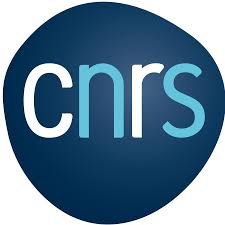 Fiche projet (A remplir en se référant à la lettre de cadrage en pièce jointe)A-Identité du projetB- Description du projet (calibri 11- 3 pages maximum pour les paragraphes A à C)A - Problématique Constat et problématique à l’origine du projet, besoins à combler ; étayer si possible par des sources scientifiques, des rapports ministériels, et autres données (marques d'intérêts industriels, collaborations académiques existantes), … (mettre l’essentiel)B- Présentation scientifique du projet Etat de l’art-Contexte scientifique associé à l'invention ou innovationPercée technologique, principe(s) scientifique(s)/technologique(s) qui la soutient. Description précise du résultat scientifique à l’origine de la demande de prématuration. Nouveauté, Originalité, Pertinence de l'innovation Verrous technologiques/scientifiques à leverDémonstrations expérimentales réalisées ; savoir-faire ou méthodologie aboutis. Eléments quantitatifs et/ou qualitatifs au départ du projet de prématuration.  Des figures/schémas peuvent être ajoutés pour une meilleure compréhension.Livrable(s) attendu(s). Objectifs quantitatifs et/ou qualitatifs du projet et indicateurs de succès (ex : sensibilité du prototype, quantité de molécules produites, …)Publications pertinentes de l’équipe de recherche et/ou de tiers (5 références)C- Impacts attendus A quelle(s) solution(s) ou produit(s) le projet pourrait-il aboutir ? Pour quel(s) bénéfices (économiques, sociétaux, autres…) ? A plus long terme, quel service/produit l'innovation peut-elle amener ? Pour qui (industriels, industriels partenaires, partenaires académiques, communauté d’utilisateurs spécifiques…) ?Avantages et bénéfices de votre solution par rapport à celles existantes ou en cours de développement (les décrire rapidement) (3 -5 lignes ou tableau comparatif sur les avantages/bénéfices clés)D- Déroulement du projet  Durée du projet :Date de démarrage envisagée (le porteur doit s’engager à démarrer le projet au plus tard trois mois après l’acceptation du financement):Description de l'équipe (et autres partenaires ou prestataires impliqués ou à impliquer dans le projet) : (décrire notamment les compétences et expertises techniques de chacun).Comment voyez-vous votre rôle au sein de ce projet en tant que porteur : temps d’implication ? pour quelles actions / types d’actions ? (4-5 lignes max) :Description des tâches (Work Packages avec Livrables, moyens, et personnels impliqués, risques associés ou difficultés anticipées) Diagramme de Gantt associé Budget récapitulatif :C- Valorisation du projet Applications/secteurs envisagés (5 lignes) :Stratégie de protection existante, à compléter ou à envisager (merci de vous référer à votre chargé(e) de valorisation en cas de besoin) :Si existante : statut de la protection, portée (objets revendiqués)Identifiez-vous des freins ou des incitations au déploiement de votre invention si celle-ci poursuit son développement ? (10 lignes max)Freins de type : règlementaire ? environnemental ? stabilité de politiques fiscales ? technologiques (vitesse de développement, technologies concurrentes…)? juridique (Brevets bloquants, …)? Autres ?Ou bien au contraire des politiques avantageuses ?Comment imaginez-vous à terme la valorisation de cette invention ? Trop tôt pour se prononcer ☐ OUI ☐ NON Plutôt un transfert vers un industriel ? ☐ OUI ☐ NON  Si oui, par exemple quel type d’entreprises, quelle entreprise ?Création d’entreprise ? ☐ OUI ☐ NON Si oui, pour quelle raison ?Avez-vous identifié un co-développeur ? Un co-développeur est un partenaire avec qui on coopère au travers d’un contrat et qui permet de rendre la technologie plus robuste, sans aucun partage de propriété intellectuelle.D- Environnement contractuel du projetAvez-vous été en contact avec la SATT sur ce projet: ☐ OUI ☐ NON  Si oui, indiquer l’état des discussions :Existe-t-il des financements publics (en tout ou partie) en cours ou demandés sur ce projet ? De recherche  Le(s)quel(s) (Nom de la/les structure(s) ? Références du programme ? Actions et moyens demandés ? Quelle a été sa/leur réponse(s)) : De pré/maturation   Le(s)quel(s) (Nom de la/les structure(s) ? Références du programme ? Actions et moyens demandés ? Quelle a été sa/leur réponse(s)) :Avez-vous une entente contractuelle sur ce projet avec un partenaire industriel ou autre, concernant  la recherche,  le développement,  la valorisation de votre invention ou autres (préciser) (Merci de vous référer à votre SPV en cas de besoin)Ce(s) contrat(s) ont donné lieu à :Accord de secret  Le(s)quel(s) :Transfert de Matériel   Le(s)quel(s) :Contrat de collaboration  Le(s)quel(s) :Contrat d’exploitation  Le(s)quel(s) : Autre  Précisez : Si d’autres financements ont été demandés pour ce projet, précisez:Titre du projetAcronymePorteurM.  Mme Nom : Nom : Prénom :Prénom :Prénom : Chercheur Chercheur Ingénieur Ingénieur Ingénieur Ingénieur Enseignant chercheur  Enseignant chercheur  Autre : précisez Autre : précisez Autre : précisez Autre : précisezCourriel :Courriel :Téléphone :Téléphone :Institut principal du CNRSInstitut principal du CNRSDélégation régionale Délégation régionale Délégation régionale Unité (nom, numéro, adresse)Unité (nom, numéro, adresse)Centre financier de l’unité (demander au gestionnaire du laboratoire) Centre financier de l’unité (demander au gestionnaire du laboratoire) Contact SPV :Contact SPV :Objet de l’invention/innovationObjet de l’invention/innovationUn nouveau logiciel OUI  NONUn nouveau procédé de fabrication OUI  NONUn nouveau produit OUI  NONUn nouveau logiciel libre OUI  NONUn nouvel usage  OUI  NONUne nouvelle machine OUI  NONAutre (précisez)? /commentaires ?Résumé du projet en 10 lignes (à destination des non-spécialistes du domaine):   Résumé du projet en 10 lignes (à destination des non-spécialistes du domaine):   Résumé du projet en 10 lignes (à destination des non-spécialistes du domaine):   Résumé du projet en 10 lignes (à destination des non-spécialistes du domaine):   Mots clés (5 max) : Mots clés (5 max) : Mots clés (5 max) : Mots clés (5 max) : Objectif(s) du projet de prématuration (3 lignes) :Objectif(s) du projet de prématuration (3 lignes) :Objectif(s) du projet de prématuration (3 lignes) :Objectif(s) du projet de prématuration (3 lignes) :Développement(s) envisagé(s) après le programme de prématuration (3 lignes) :Développement(s) envisagé(s) après le programme de prématuration (3 lignes) :Développement(s) envisagé(s) après le programme de prématuration (3 lignes) :Développement(s) envisagé(s) après le programme de prématuration (3 lignes) :Durée envisagée:Demande financière :Moyens demandésRecrutements (préciser post-doc, IE, IR, … et durée)FonctionnementÉquipementTotalSources de financementMoyens demandésAcquis (oui/non)RH, fonctionnement, équipement